Miyazaki International CollegeCourse SyllabusFALL 2021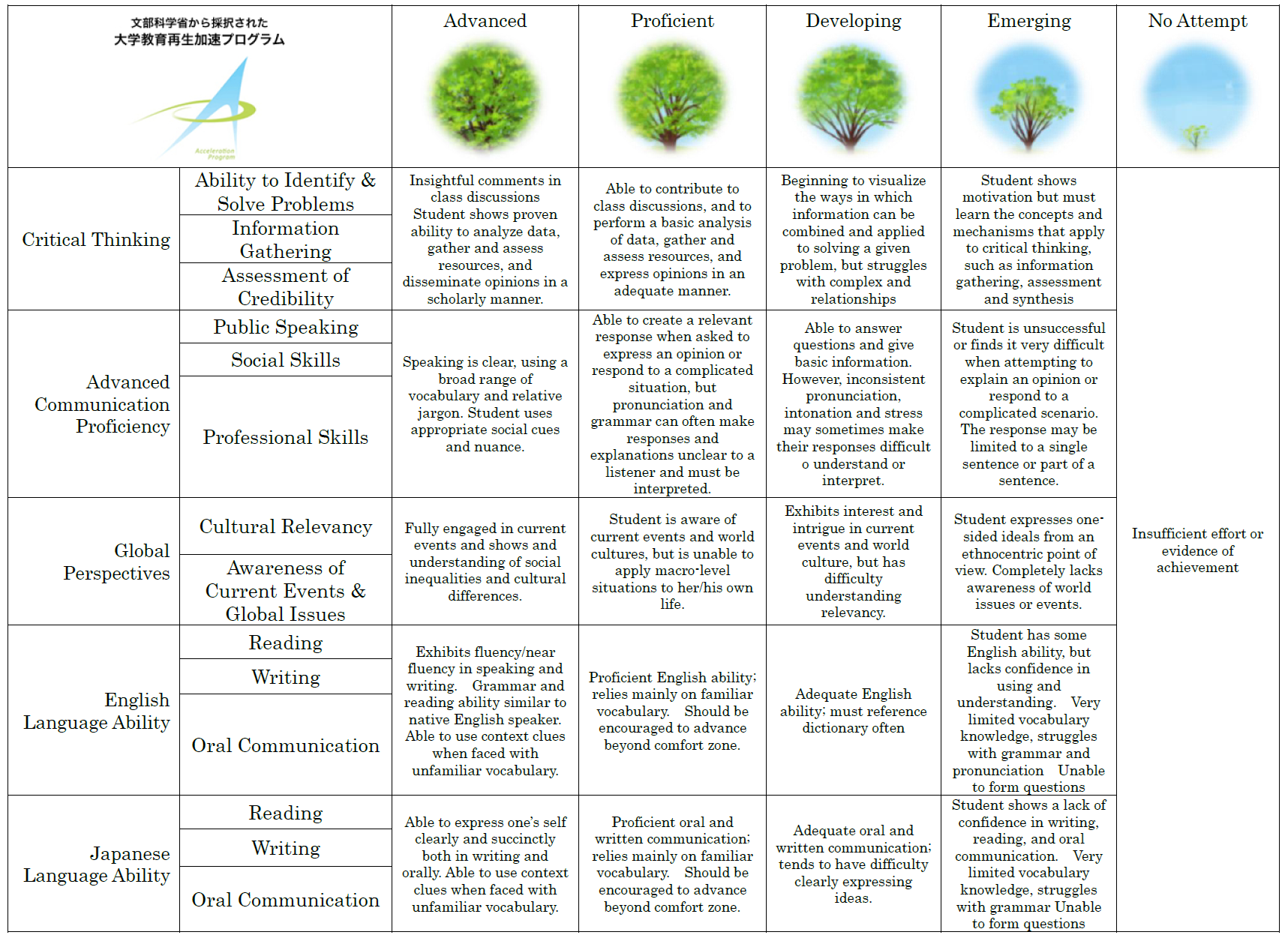 Course Title ( Credits )GSC 102 Introduction to Natural/Life Science 3 credits Course Designation for TCN/AContent TeacherContent TeacherInstructorMelody Muguerza, Ph.D.E-mail addressmelody.muguerza@gmail.comOffice/ExtOffice hoursLanguage TeacherLanguage TeacherInstructorJason AdachiE-mail addressjadachi@sky.miyazaki-mic.ac.jpOffice/ExtMIC 2-205 ext. 3782Office hoursTuesday & Thursday 2:40 – 16:10Course Description:Course Description:Course Description:Introduces concepts, experimental techniques, and scientific methodologies for exploring a natural life system. Examines aspects of the theory of evolution, morphology and physiology of the organisms composing the natural life systems, i.e., Monera, Protista, Animalia, Plantae and Fungi. Introduces concepts, experimental techniques, and scientific methodologies for exploring a natural life system. Examines aspects of the theory of evolution, morphology and physiology of the organisms composing the natural life systems, i.e., Monera, Protista, Animalia, Plantae and Fungi. Introduces concepts, experimental techniques, and scientific methodologies for exploring a natural life system. Examines aspects of the theory of evolution, morphology and physiology of the organisms composing the natural life systems, i.e., Monera, Protista, Animalia, Plantae and Fungi. Course Objectives:Course Objectives:Course Objectives: Upon completion of this course, successful students should:Content Objectives: Be familiar with the basic principles of evolutionary ecology (e.g. adaptation, natural selection, sexual selection, and biological interactions),Be familiar with similarity and diversity as the two faces of evolution,Be familiar with diversified organisms around us. Language Objectives:Know the vocabulary, and sentence structures necessary to discuss topics related to natural science,Know how academic science papers and reports are organized in English,Will have learned how to write a scientific report in English.Critical Thinking Objectives:Understand the value of studying the sciences,Be able to understand and evaluate ideas from different disciplinary perspectives,Know how to take effective notes by identifying relevant information from texts or lectures,Know the communication methods, and logic appropriate needed for scientific (and academic) work,Practice critical thinking about living and non-living things and their relationship to the environment,Be able to hypothesize and test hypothesis,Understand cause and effect,Understand the difference between objectivity and subjectivity, Be able to evaluate and document methods and data in a report,Be able to report information objectively. Upon completion of this course, successful students should:Content Objectives: Be familiar with the basic principles of evolutionary ecology (e.g. adaptation, natural selection, sexual selection, and biological interactions),Be familiar with similarity and diversity as the two faces of evolution,Be familiar with diversified organisms around us. Language Objectives:Know the vocabulary, and sentence structures necessary to discuss topics related to natural science,Know how academic science papers and reports are organized in English,Will have learned how to write a scientific report in English.Critical Thinking Objectives:Understand the value of studying the sciences,Be able to understand and evaluate ideas from different disciplinary perspectives,Know how to take effective notes by identifying relevant information from texts or lectures,Know the communication methods, and logic appropriate needed for scientific (and academic) work,Practice critical thinking about living and non-living things and their relationship to the environment,Be able to hypothesize and test hypothesis,Understand cause and effect,Understand the difference between objectivity and subjectivity, Be able to evaluate and document methods and data in a report,Be able to report information objectively. Upon completion of this course, successful students should:Content Objectives: Be familiar with the basic principles of evolutionary ecology (e.g. adaptation, natural selection, sexual selection, and biological interactions),Be familiar with similarity and diversity as the two faces of evolution,Be familiar with diversified organisms around us. Language Objectives:Know the vocabulary, and sentence structures necessary to discuss topics related to natural science,Know how academic science papers and reports are organized in English,Will have learned how to write a scientific report in English.Critical Thinking Objectives:Understand the value of studying the sciences,Be able to understand and evaluate ideas from different disciplinary perspectives,Know how to take effective notes by identifying relevant information from texts or lectures,Know the communication methods, and logic appropriate needed for scientific (and academic) work,Practice critical thinking about living and non-living things and their relationship to the environment,Be able to hypothesize and test hypothesis,Understand cause and effect,Understand the difference between objectivity and subjectivity, Be able to evaluate and document methods and data in a report,Be able to report information objectively.Teaching Methodology:Teaching Methodology:Teaching Methodology:Course objectives will be achieved through a variety of active learning teaching strategies, including but not limited to:Course objectives will be achieved through a variety of active learning teaching strategies, including but not limited to:Course objectives will be achieved through a variety of active learning teaching strategies, including but not limited to:Course ScheduleCourse ScheduleCourse ScheduleDayTopicContent/Activities1IntroductionHow to make questions in evolutionary ecology-Introduction to the course-Tinbergein’s four questions, Adaptation  (e.g.  evolution of carnivorous plant Nepenthes), -The basic principle of natural selection2IntroductionHow to make questions in evolutionary ecology-Introduction to the course-Tinbergein’s four questions, Adaptation  (e.g.  evolution of carnivorous plant Nepenthes), -The basic principle of natural selection3Evolution and classification-Taxonomy and Phylogenetic trees- Evolution of Protists4Evolution and classification-Evolution of eukaryotes (Fungi)5Evolution and classification-Evolution of eukaryotes (Plants)6Evolution and classification-Field Activity: Classification of plants species7Animal Phylogeny and Adaptation-Adaptation of birds and dinosaurs-Activity: Watching movie about evolution of        dinosaurs8Animal Phylogeny and Adaptation-Definition of Insects, Adaptation of insects, Niche-Activity: Observation of Praying mantis (Kamakiri)        Collecting insects on campus,        Making specimens of insects with alcohol9Animal Phylogeny and Adaptation-Activity: Identification of insects with picture books10Definition of Life-Structure of cells, DNA, The definition of life-Activity: Group discussion “Is Doraemon a living thing?”11The Cell-Introduction to structure and function of the cell -Experiment: Observation of cells with microscopes12Basic Genetics-Mendelian genetics, Genetic variation, Phenotypic variation, Quantitative trait loci (QTL)-Mutations13Basic Genetics-Activity: Presentation of Plant mutants 14Darwinian natural selection-Basic Ideas-Artificial selection: domestic animals and plants,-Natural selection15Darwinian natural selection-Basic Ideas-The evolution of beak shape in Galapagos finches-Activity: Movie watching16Darwinian natural selection- Experiment-Activity: Experiment (Experience evolution by        natural selection! “Origami birds”)17Darwinian natural selection- Experiment-Activity: Experiment (Experience evolution by        natural selection! “Origami birds”)18Mid-semester exam-Mid-semester exam and next unit explanation19Sexual selection1. Female choice-Sexual dimorphism, Asymmetries in sexualreproduction, Bateman’s principle20Sexual selection1. Female choice-Female preference, Direct benefit, Indirect benefit, Handicap principle, Sexy–son hypothesis, Sensory biases, Female choice in humans21Sexual selection2. Male-male competition-Combat, Sperm competition, Infanticide, Alternative male mating strategy22Sexual selection2. Male-male competition-Male-male competition in humans-Activity: Movie watching23Sex-Benefit and cost of sexual reproduction, -Red queen hypothesis24Predator–Prey relationship-Defense strategy, Mimicry, Warning color,  -Defense of plants25Predator–Prey relationship-Activity: Let’s find bees and wasps!26Plant–Animal Interactions1. Pollination-Mutualism, Pollination, Pollinator, Deceptive pollination, Obligate pollination mutualism, -Antagonist (e.g. nectar-thieves, florivores)27Plant–Animal Interactions1. Pollination-Mutualism, Pollination, Pollinator, Deceptive pollination, Obligate pollination mutualism, -Antagonist (e.g. nectar-thieves, florivores)28Plant–Animal Interactions2. Seed dispersal-Seed dispersal, Manipulation of animals29Plant–Animal Interactions2. Seed dispersal-Seed dispersal, Manipulation of animals30Conservation biology and Ecological succession-Understand origins of conservation biology, wildlife protection, and role of migration Final ExamRequired Materials:Required Materials:Required Materials:Handouts (will be distributed when needed)Clear File Folder (for handouts)Clothes that are comfortable to move around in (when fieldworks)Handouts (will be distributed when needed)Clear File Folder (for handouts)Clothes that are comfortable to move around in (when fieldworks)Handouts (will be distributed when needed)Clear File Folder (for handouts)Clothes that are comfortable to move around in (when fieldworks)Course Policies (Attendance, etc.)Course Policies (Attendance, etc.)Course Policies (Attendance, etc.)You need to attend every class and participate in classes (sleeping is not participating). If you miss a class, it is your responsibility to see your lecturer(s) afterwards (and perhaps other students who attended the class), to collect any handouts, and find out how to catch up on any work that you missed.If you anticipate being absent from a forthcoming class, you should email both of your lecturers to explain your absence at least one day in advance. You may need to turn off your phone before coming to class.You need to attend every class and participate in classes (sleeping is not participating). If you miss a class, it is your responsibility to see your lecturer(s) afterwards (and perhaps other students who attended the class), to collect any handouts, and find out how to catch up on any work that you missed.If you anticipate being absent from a forthcoming class, you should email both of your lecturers to explain your absence at least one day in advance. You may need to turn off your phone before coming to class.You need to attend every class and participate in classes (sleeping is not participating). If you miss a class, it is your responsibility to see your lecturer(s) afterwards (and perhaps other students who attended the class), to collect any handouts, and find out how to catch up on any work that you missed.If you anticipate being absent from a forthcoming class, you should email both of your lecturers to explain your absence at least one day in advance. You may need to turn off your phone before coming to class.Class Preparation and ReviewClass Preparation and ReviewClass Preparation and ReviewStudents are expected to spend at least one hour reviewing and doing homework and one hour preparing for every hour of lesson time.Students are expected to spend at least one hour reviewing and doing homework and one hour preparing for every hour of lesson time.Students are expected to spend at least one hour reviewing and doing homework and one hour preparing for every hour of lesson time.Grades and Grading StandardsGrades and Grading StandardsGrades and Grading StandardsClass activities (e.g. assigned tasks, quizzes)    20%Reports                                     20%Mid-semester examination                     20%Final examination                             40%       Total                                        100% Grades:A: Greatly exceeds course expectations and requirements.B: Exceeds course expectations and requirements.C: Adequately meets course expectations and requirements.D: Does not quite meet course expectations and requirements.F: Widely fails to meet course expectations and requirements.Grades will be awarded for participation in all intra-class and extra-class activities, submitted assessment items, and for providing correct answers on examinations.Class activities (e.g. assigned tasks, quizzes)    20%Reports                                     20%Mid-semester examination                     20%Final examination                             40%       Total                                        100% Grades:A: Greatly exceeds course expectations and requirements.B: Exceeds course expectations and requirements.C: Adequately meets course expectations and requirements.D: Does not quite meet course expectations and requirements.F: Widely fails to meet course expectations and requirements.Grades will be awarded for participation in all intra-class and extra-class activities, submitted assessment items, and for providing correct answers on examinations.Class activities (e.g. assigned tasks, quizzes)    20%Reports                                     20%Mid-semester examination                     20%Final examination                             40%       Total                                        100% Grades:A: Greatly exceeds course expectations and requirements.B: Exceeds course expectations and requirements.C: Adequately meets course expectations and requirements.D: Does not quite meet course expectations and requirements.F: Widely fails to meet course expectations and requirements.Grades will be awarded for participation in all intra-class and extra-class activities, submitted assessment items, and for providing correct answers on examinations.Methods of Feedback:Methods of Feedback:Methods of Feedback:Marks will generally be returned to students within one week of submitting assessment items. Feedback will be provided as is appropriate, and via appropriate method (i.e. written, verbal or other means).Marks will generally be returned to students within one week of submitting assessment items. Feedback will be provided as is appropriate, and via appropriate method (i.e. written, verbal or other means).Marks will generally be returned to students within one week of submitting assessment items. Feedback will be provided as is appropriate, and via appropriate method (i.e. written, verbal or other means).Diploma Policy Objectives:Diploma Policy Objectives:Diploma Policy Objectives:Work completed in this course helps students achieve the following Diploma Policy objective(s):1: Advanced thinking skills (comparison, analysis, synthesis, and evaluation) based on critical thinking (critical and analytic thought)2: The ability to understand and accept different cultures developed through acquisition of a broad knowledge and comparison of the cultures of Japan and other nations3: The ability to identify and solve problems 4: Advanced communicative proficiency in both Japanese and English5: Proficiency in the use of information technologyWork completed in this course helps students achieve the following Diploma Policy objective(s):1: Advanced thinking skills (comparison, analysis, synthesis, and evaluation) based on critical thinking (critical and analytic thought)2: The ability to understand and accept different cultures developed through acquisition of a broad knowledge and comparison of the cultures of Japan and other nations3: The ability to identify and solve problems 4: Advanced communicative proficiency in both Japanese and English5: Proficiency in the use of information technologyWork completed in this course helps students achieve the following Diploma Policy objective(s):1: Advanced thinking skills (comparison, analysis, synthesis, and evaluation) based on critical thinking (critical and analytic thought)2: The ability to understand and accept different cultures developed through acquisition of a broad knowledge and comparison of the cultures of Japan and other nations3: The ability to identify and solve problems 4: Advanced communicative proficiency in both Japanese and English5: Proficiency in the use of information technologyNotes:Notes:Notes:Note: A large part of the course is based on group work and discussion. Asking questions without hesitation and sharing your ideas with others will help to make the class as interesting and productive as it can be. Finally, note that the schedule, grading and other policies or procedures of this course are subject to change at the discretion of the instructors.Note: A large part of the course is based on group work and discussion. Asking questions without hesitation and sharing your ideas with others will help to make the class as interesting and productive as it can be. Finally, note that the schedule, grading and other policies or procedures of this course are subject to change at the discretion of the instructors.Note: A large part of the course is based on group work and discussion. Asking questions without hesitation and sharing your ideas with others will help to make the class as interesting and productive as it can be. Finally, note that the schedule, grading and other policies or procedures of this course are subject to change at the discretion of the instructors.